Comparing Values in RoboPro		Name:Comparing Values in RoboPro		Name:Learning Target:  I can create automation through construction and programming	Supporting Target:  I can program automation systems to meet a needLearning Target:  I can create automation through construction and programming	Supporting Target:  I can program automation systems to meet a needwww.opencim.weebly.com > Robots in Manufacturing > Automation in Manufacturing >Automation with RoboPro > Programming Automation systems > Comparing Values in RoboProwww.opencim.weebly.com > Robots in Manufacturing > Automation in Manufacturing >Automation with RoboPro > Programming Automation systems > Comparing Values in RoboProInstructions:1) Watch Video 2)  Follow the instructions   -Create and save a file   “your name compare values.rpp”3) Create the flowchart displayed in the videoQuestions:1) Replace one slider with a variable.  Set it to a number between 50-100.2) Add a meter display to the slider to show its value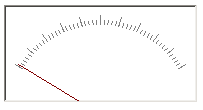 Test the progamComparing Values in RoboPro		Name:Comparing Values in RoboPro		Name:Learning Target:  I can create automation through construction and programming	Supporting Target:  I can program automation systems to meet a needLearning Target:  I can create automation through construction and programming	Supporting Target:  I can program automation systems to meet a needwww.opencim.weebly.com > Robots in Manufacturing > Automation in Manufacturing >Automation with RoboPro > Programming Automation systems > Comparing Values in RoboProwww.opencim.weebly.com > Robots in Manufacturing > Automation in Manufacturing >Automation with RoboPro > Programming Automation systems > Comparing Values in RoboProInstructions:1) Watch Video 2)  Follow the instructions   -Create and save a file   “your name compare values.rpp”3) Create the flowchart displayed in the videoQuestions:1) Replace one slider with a variable.  Set it to a number between 50-100.2) Add a meter display to the slider to show its valueTest the progam